Аппараты для распределения электрической энергии: датчики движения и освещенности, тм «FERON», серия: SEN ИНФРАКРАСНЫЙ ДАТЧИК ДВИЖЕНИЯ модель SEN15Инструкция по эксплуатации и технический паспортНазначение изделия:Инфракрасный датчик движения типа SEN15, предназначен для коммутации цепей переменного тока с номинальным напряжением 230В и частотой 50Гц.Датчик работает как с активной, так и с активно-индуктивной нагрузкой.Датчик устанавливается на поверхность из нормально воспламеняемого материала.Технические характеристики:Принцип работыПри появлении какого-либо движения в зоне чувствительности датчика, он начинает определять уровень освещенности. И если уровень освещенности ниже порога срабатывания, то датчик срабатывает, тем самым включая своими выходными контактами осветительный прибор.Прибор может работать и днем, и ночью в зависимости от установленного порога срабатывания датчика. Прибор работает при освещении менее 3лк, если повернуть регулятор «daylight» на режим «НОЧЬ» (обозначается значком месяца), и до 2000лк, если установить режим «ДЕНЬ» (значок солнце) Выдержка времени может быть установлена по желанию пользователя. Поворачивайте регулятор по часовой стрелке: режим «–»10с.3с. до «+»7мин2мин.Выдержка времени постоянно добавляется. Когда прибор получает повторный сигнал, отсчет установленной (базовой) выдержки времени начинается снова.Зона обнаружения представлена на рисунке: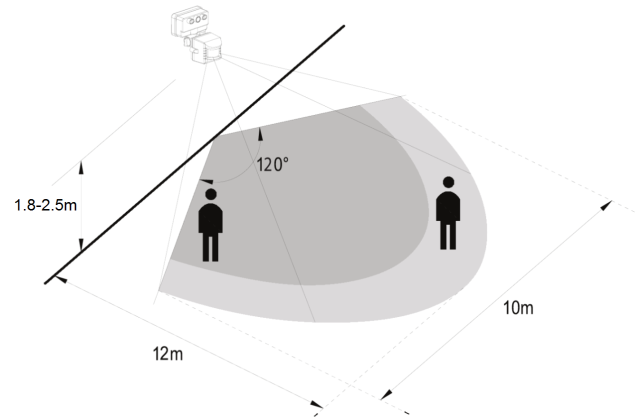 Комплектность:- Датчик- Коробка- ИнструкцияМонтаж, подключение:5.1. Извлеките датчик из коробки и произведите его внешний осмотр.5.2. Смонтируйте датчик на монтажной поверхности, согласно рисунку: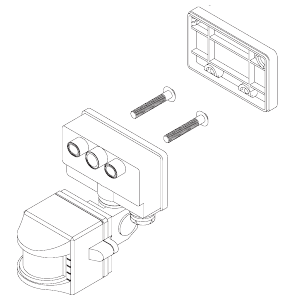 5.3. Предварительно отключив напряжение, подключите табло к питающей сети согласно схеме: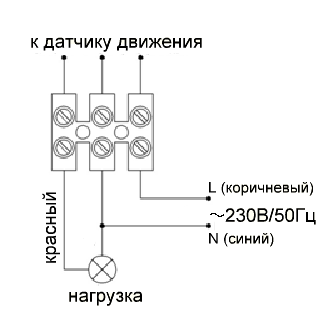 Настройка датчика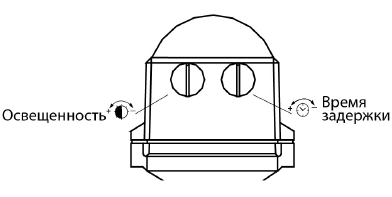 Поверните регулятор TIME (Время задержки) до минимума (–) положение против часовой стрелки. Поверните регулятор daylight (регулятор освещенности) в положение Солнца по часовой стрелке (+). Включите напряжение питания, в течение 10-ти секунд произойдёт коммутация нагрузки, при отсутствии движения вокруг датчика через 10 секунд цепь нагрузки разомкнется.Внимание!!!Не устанавливайте датчик вблизи приборов отопления или кондиционеров.Все работы должен производить квалифицированный электрик.Запрещается во избежание несчастных случаев производить ремонт, чистку сенсора без отключения напряжения в линии питания.Возможные неисправности:ХранениеДатчики хранятся в картонных коробках в ящиках или на стеллажах в сухих отапливаемых помещениях.ТранспортировкаДатчики в упаковке пригодны для транспортировки автомобильным, железнодорожным, морским или авиационным транспортом.Утилизация.Датчики утилизируются в соответствии с правилами утилизации бытовой электронной техники. СертификацияПродукция сертифицирована на соответствие требованиям ТР ТС 004/2011 «О безопасности низковольтного оборудования», ТР ТС 020/2011 «Электромагнитная совместимость технических средств», ТР ЕАЭС 037/2016 «Об ограничении применения опасных веществ в изделиях электротехники и радиоэлектроники». Продукция изготовлена в соответствии с Директивами 2014/35/EU «Низковольтное оборудование», 2014/30/ЕU «Электромагнитная совместимость».Информация об изготовителе и дата производстваСделано в Китае. Изготовитель: «NINGBO YUSING LIGHTING CO., LTD» Китай, No.1199, MINGGUANG RD.JIANGSHAN TOWN, NINGBO, CHINA/Нинбо Юсинг Лайтинг, Ко., № 1199, Минггуан Роуд, Цзяншань Таун, Нинбо, Китай. Филиалы завода-изготовителя: «Ningbo Yusing Electronics Co., LTD» Civil Industrial Zone, Pugen Village, Qiu’ai, Ningbo, China / ООО "Нингбо Юсинг Электроникс Компания", зона Цивил Индастриал, населенный пункт Пуген, Цюай, г. Нингбо, Китай; «Zheijiang MEKA Electric Co., Ltd» No.8 Canghai Road, Lihai Town, Binhai New City, Shaoxing, Zheijiang Province, China/«Чжецзян МЕКА Электрик Ко., Лтд» №8 Цанхай Роад, Лихай Таун, Бинхай Нью Сити, Шаосин, провинция Чжецзян, Китай. Уполномоченный представитель в РФ/Импортер: ООО «СИЛА СВЕТА» Россия, 117405, г. Москва, ул. Дорожная, д. 48, тел. +7(499)394-69-26. Дата изготовления нанесена на корпус изделия в формате ММ.ГГГГ, где ММ – месяц изготовления, ГГГГ – год изготовления.Гарантийные обязательстваГарантия на товар составляет 2 года (24 месяца) со дня продажи. Гарантия предоставляется на работоспособность электронных компонентов.Гарантийные обязательства осуществляются на месте продажи товара, Поставщик не производит гарантийное обслуживание розничных потребителей в обход непосредственного продавца товара.Началом гарантийного срока считается дата продажи товара, которая устанавливается на основании документов (или копий документов) удостоверяющих факт продажи, либо заполненного гарантийного талона (с указанием даты продажи, наименования изделия, даты окончания гарантии, подписи продавца, печати магазина).В случае отсутствия возможности точного установления даты продажи, гарантийный срок отсчитывается от даты производства товара, которая нанесена на корпус товара в виде надписи, гравировки или стикерованием. Если от даты производства товара, возвращаемого на склад поставщика прошло более двух лет, то гарантийные обязательства НЕ выполняются без наличия заполненных продавцом документов, удостоверяющих факт продажи товара.Гарантийные обязательства не выполняются при наличии механических повреждений товара или нарушения правил эксплуатации, хранения или транспортировки.Срок службы изделия 7 лет.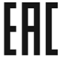 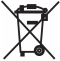 Рабочее напряжение230В/50Гц230В/50ГцНагрузкаАктивная1200ВтНагрузкасмешанная300ВтУгол обнаружения120°120°Расстояние обнаружениямакс. 10м (при 24°С)макс. 10м (при 24°С)Временная задержкаМинимальная10с.3с.Временная задержкамаксимальная7мин. 2мин.Потребляемая мощностьРабочий режим0,45ВтПотребляемая мощностьРежим ожидания0,1ВтОсвещенность3лк–2000лк3лк–2000лкВысота установки1,8м-2,5м1,8м-2,5мСкорость обнаружения0,6м/с–1,5м/с0,6м/с–1,5м/сТемпература окр. средыот –45°С до +40°Сот –45°С до +40°Свлажность<93%<93%Степень защиты от пыли и влагиIP44IP44Тип климатического исполненияУ3У3Вид неисправностиПричины неисправностиМеры по устранениюПодключенные приборы не работаютОтсутствие напряжения в сетиВключите напряжениеПодключенные приборы не работаютНеисправны подключенные приборыПроверить подключенные приборы и удалить неисправныеПодключенные приборы не работаютНеправильно настроена пороговая освещенность срабатыванияПроведите настройку при помощи регулятора daylightПодключенные приборы не работаютОкно датчика закрыто или повернуто в неправильную сторонуУстраните преградуПодключенные приборы не работаютНеправильно настроено время задержкиПроведите настройку при помощи регулятора TIMEПодключенные приборы не работаютНеправильная высота установки датчикаУстановите датчик правильноПодключенные приборы не работаютНа датчик влияет тепло или кондиционерУстановите датчик в другое место.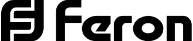 Внимание: для соблюдения гарантийных обязательств, требования к подключению 
и эксплуатации светильника, описанные в настоящей инструкции, 
являются обязательными.Внимание: для соблюдения гарантийных обязательств, требования к подключению 
и эксплуатации светильника, описанные в настоящей инструкции, 
являются обязательными.Внимание: для соблюдения гарантийных обязательств, требования к подключению 
и эксплуатации светильника, описанные в настоящей инструкции, 
являются обязательными.Внимание: для соблюдения гарантийных обязательств, требования к подключению 
и эксплуатации светильника, описанные в настоящей инструкции, 
являются обязательными.Внимание: для соблюдения гарантийных обязательств, требования к подключению 
и эксплуатации светильника, описанные в настоящей инструкции, 
являются обязательными.Данный гарантийный талон заполняется только при розничной продаже продукции торговой марки “Feron”Данный гарантийный талон заполняется только при розничной продаже продукции торговой марки “Feron”Данный гарантийный талон заполняется только при розничной продаже продукции торговой марки “Feron”Гарантийный талонГарантийный талонГарантийный талонДата продажиНаименование изделияНаименование изделияНаименование изделияНаименование изделияКоличествоДата окончания гарантийного срокаПродавец______________________                                                                                Покупатель______________________
МПВНИМАНИЕ! 
Незаполненный гарантийный талон снимает с продавца гарантийные обязательства.
Талон действителен при предъявлении кассового чека (товарной накладной)Продавец______________________                                                                                Покупатель______________________
МПВНИМАНИЕ! 
Незаполненный гарантийный талон снимает с продавца гарантийные обязательства.
Талон действителен при предъявлении кассового чека (товарной накладной)Продавец______________________                                                                                Покупатель______________________
МПВНИМАНИЕ! 
Незаполненный гарантийный талон снимает с продавца гарантийные обязательства.
Талон действителен при предъявлении кассового чека (товарной накладной)Продавец______________________                                                                                Покупатель______________________
МПВНИМАНИЕ! 
Незаполненный гарантийный талон снимает с продавца гарантийные обязательства.
Талон действителен при предъявлении кассового чека (товарной накладной)Продавец______________________                                                                                Покупатель______________________
МПВНИМАНИЕ! 
Незаполненный гарантийный талон снимает с продавца гарантийные обязательства.
Талон действителен при предъявлении кассового чека (товарной накладной)Продавец______________________                                                                                Покупатель______________________
МПВНИМАНИЕ! 
Незаполненный гарантийный талон снимает с продавца гарантийные обязательства.
Талон действителен при предъявлении кассового чека (товарной накладной)Продавец______________________                                                                                Покупатель______________________
МПВНИМАНИЕ! 
Незаполненный гарантийный талон снимает с продавца гарантийные обязательства.
Талон действителен при предъявлении кассового чека (товарной накладной)